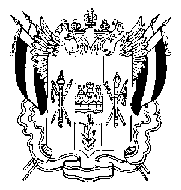 ТЕРРИТОРИАЛЬНАЯ ИЗБИРАТЕЛЬНАЯ КОМИССИЯ Г. ТАГАНРОГА19 марта 2018 г.                                                                                             № 84-1(01 час 55 минут)                                                                г. ТаганрогОб итогах голосования на выборах Президента  Российской Федерации на территории города Таганрога Ростовской области.На основании данных первых экземпляров протоколов  участковых избирательных комиссий об итогах голосования на выборах Президента Российской Федерации 18 марта 2018 года на избирательных участках, образованных на территории города  Таганрога,  Территориальная избирательная комиссия города Таганрога Ростовской области установила, что в голосовании на соответствующей территории приняли участие 130 871  избиратель. Голоса избирателей, поданные за зарегистрированных кандидатов, распределились следующим образом:БАБУРИН Сергей Николаевич – 894 голоса; ГРУДИНИН Павел Николаевич - 16 493 голоса;ЖИРИНОВСКИЙ Владимир Вольфович – 6 882 голоса;ПУТИН Владимир Владимирович - 99 640 голосов;СОБЧАК Ксения Анатольевна – 1 902 голоса;СУРАЙКИН Максим Александрович – 1 015 голосов;ТИТОВ Борис Юрьевич	 - 1159 голосов;ЯВЛИНСКИЙ Григорий Алексеевич – 1401 голос.На основании статей 21, 74 Федерального закона от 10.01.2003г. 
№19-ФЗ «О выборах Президента Российской Федерации», Территориальная избирательная комиссия города Таганрога Ростовской области ПОСТАНОВЛЯЕТ:1. Утвердить протокол и Сводную таблицу Территориальной избирательной комиссии города Таганрога Ростовской области об  итогах голосования на выборах Президента Российской Федерации 18 марта 2018 года (прилагается).2. Направить настоящее постановление в городскую общественно-политическую ежедневную газету «Таганрогская правда».Председатель комиссии                                                             М.А. ДмитриевСекретарь комиссии                                                                   Т.А. Токарева